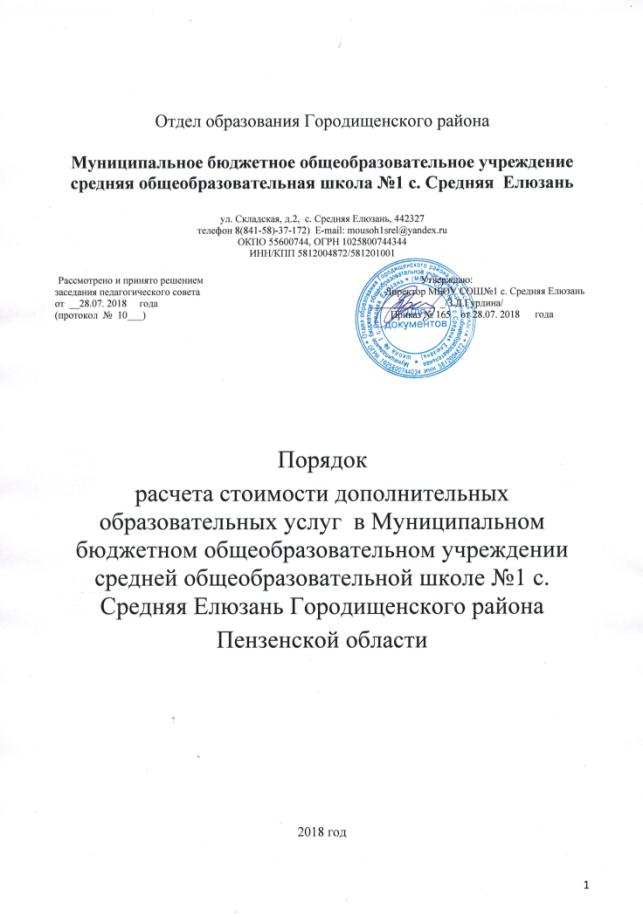 1.Общие положения    1.1.Методика расчета цены на платные образовательные услуги, оказываемые  Муниципальным бюджетным общеобразовательным учреждением средней   общеобразовательной школой №1с.Средняя Елюзань(МБОУ СОШ №1с.Средняя Елюзань)на платной основе (далее – Методика ),  разработана в соответствии с Бюджетным кодексом Российской Федерации,Гражданским кодексом Российской Федерации, Федеральным законом от 29.12.2012 №273 «Об образовании в Российской Федерации» и Законом РФ от 07.02.1992 № 2300-1 «О защите прав потребителей», Федеральным законом «О бухгалтерском учете», постановление Правительства РФ от 15.08.2013№706 «Об утверждении Правил оказания платных образовательных услуг», с Уставом    Муниципального бюджетного общеобразовательного  учреждения средней   общеобразовательной школы №1с.Средняя Елюзань (далее-МБОУ СОШ №1с.Средняя Елюзань).  1.2. Действие настоящей Методики определяет порядок расчета цен на платные дополнительные образовательные услуги в школе. 1.3.  Данная Методика предназначена для:  -введения механизма формирования цен на платные дополнительные образовательные услуги, оказываемые школой;- обеспечение возможности планирования финансово- экономических показателей, мониторинга их выполнения;- обеспечение условий для окупаемости затрат школы на оказание платных    дополнительных образовательных услугсверх образовательных программ, определяющих статус образовательного учреждения;- сочетание экономических интересов школы и потребителей услуг. 1.4. Цены на платные дополнительные образовательные услуги рассчитываются на основе экономически обоснованной себестоимости услуг с учетом необходимости уплаты налагов и сборов, а также с учетом возможности развития и совершенствования образовательного процесса и материальной базы школы. 1.5. Основные понятия и определения , используемые в Методических рекомендациях: Потребитель – организация или гражданин, имеющие намерение заказать, либо заказывающие платные дополнительные образовательные услуги для себя или несовершеннолетних граждан, либо получающие образовательные услуги лично. Исполнитель – школа, оказывающая платные дополнительные образовательные услуги по реализации дополнительных образовательных программ.                                                                       Платные дополнительные образовательные услуги - услуги, предоставляемые исполнителем, такие, как:-   обучение по дополнительным образовательным программам;преподавание специальных курсов и циклов дисциплин по различным предметам сверх часов и сверх программ, предусмотренных учебным планом;репетиторство с обучающимися другого образовательного учреждения;различные курсы, семинары, консультации (компьютерные, инженерного бизнеса, английского языка и др.);различные кружки, студии, группы, школы по обучению и приобщению детей к знанию мировой культуры, художественно-эстетического, научного, технического и прикладного творчества (шахматная, цирковая, танцевальная, художественные кружки, секции и т.п.);создание различных учебных групп и методов специального обучения детей в т.ч. с отклонениями в развитии, по адаптации детей к условиям школьной жизни, подготовке дошкольников к поступлению в школу (школа раннего развития), группы продлённого дня и кратковременного пребывания;спортивные секции и группы (аэробика, ритмика, спортивные, единоборства, волейбол, баскетбол, атлетическая гимнастика, мини-футбол, теннис, общефизическая подготовка, в т.ч. занятия в тренажерных залах);присмотр за детьми с отклонениями в развитии, коррекция психического здоровья; и другие услуги, не предусмотренные соответствующими образовательными программами и государственными образовательными стандартами.Основной персонал школы - персонал, непосредственно оказывающий платные дополнительные образовательные услуги.Средства на развитие материальной базы школы (прибыль) - это сумма средств, направляемых на развитие материальной базы  и совершенствование образовательного процесса, которая устанавливается руководителем школы  самостоятельно, исходя из потребности.Цена дополнительной образовательной услуги - это сумма денежных средств, которую уплачивает потребитель за предоставляемую исполнителем услугу.Расходование средств, полученных от оказания платных услуг, осуществляется в соответствии с утвержденной сметой доходов и расходов. Планирование сметы по расходам за счет доходов от платных услуг, а также ее исполнение осуществляется по статьям экономической классификации расходов бюджетов Российской Федерации.Смета расходов за счет доходов от платных услуг состоит из двух разделов:1. Доходы - родительская плата за дополнительные образовательные и иные услуги.Доходы рассчитываются исходя из списочного количества детей групп, ежемесячной родительской платы за дополнительные услуги и количества месяцев предоставления этих услуг.2.Расходы - все расходы, которые непосредственно связаны с оказанием дополнительных и иных образовательных услуг по кодам экономической классификации расходов бюджетов Российской Федерации.2. Основные положения по расчету затрат на платные образовательные услуги2.1. Формирование цены на платные дополнительные образовательные услуги основано на принципе полного возмещения затрат школы на оказание платных дополнительных образовательных услуг, при котором цена складывается на основе стоимости затраченных на ее осуществление ресурсов.2.2. Цена платной дополнительной услуги устанавливается учреждениемМОУ «СОШ №4» самостоятельно, исходя из специфики направления услуги, по соглашению между потребителем и исполнителем.2.3. При расчете цены услуги на одного обучающегося количество потребителей данного вида платных дополнительных образовательных услуг определяется посредством:- максимально возможного количества обучающихся по данному виду платных дополнительных образовательных услуг, рассчитанного в соответствии с наполняемостью (групп, классов и т.д.) школы;- планируемого количества обучающихся по данному виду платных дополнительных образовательных услуг;- количества обучавшихся в предшествующем периоде.2.4. Себестоимость дополнительной образовательной услуги в расчете на одного потребителя (Су n) определяется как частное от деления общей суммы затрат по соответствующему виду платных дополнительных образовательных услуг к общему количеству потребителей данного вида платных дополнительных образовательных услуг (К):    Су n = Су / К2.5. Цена на платную дополнительную образовательную услугу (Цу) определяется по формуле:Цу = Су + Ну + Ср,                          где:Су - себестоимость услуги;Ну - налоги на услугу (налог на добавленную стоимость согласно действующему законодательству Российской Федерации);Ср - средства на развитие материальной базы. Принимаются в размере 20-40% от себестоимости платной образовательной услуги.Цена единицы дополнительной образовательной услуги в расчете на одного потребителя определяется как частное от деления цены на платную образовательную услугу (Цу) к общему количеству потребителей данного вида платных образовательных услуг (К).Под «единицей дополнительной образовательной услуги» понимается плата в месяц одним учащимся за предоставление ему этой услуги.Расчет цены платной образовательной услуги на одного учащегося на 1 занятие производится по формуле:Цпдоу = Сс, гдеЦпдоу - цена платной образовательной услуги на 1 учащегося на 1 занятие (руб.);Сс - себестоимость платной образовательной услуги на 1 учащегося на 1 занятие (руб.);3. Расчет себестоимости платной образовательной услуги.3.1. В состав затрат, относимых на себестоимость услуги, входят:- расходы на оплату труда, в которые входятрасходы на оплату труда педагогам;расходы на оплату труда административно-хозяйственного персонала;- начисления на выплаты по оплате труда;- отчисления на обслуживание спецсчёта;- материальные затраты, в которые входят:расходы на услуги связи, работы, услуги по содержанию имущества и прочие работы и услуги (согласно договору или смете);расходы на увеличение стоимости материальных запасов: приобретение учебно-наглядных пособий, расходных материалов и прочие хозяйственные расходы (моющие средства, инвентарь и т.п.).В состав затрат не включаются расходы на увеличение стоимости основных средств, капитальный ремонт, суммы пени, штрафов и других санкций за нарушение договорных отношений.3.2.Для расчета себестоимости платных дополнительных образовательных услуг (Су) затраты рекомендуется группировать в соответствии с их экономическим содержанием по следующим укрупненным элементам - прямые (Рпр) и косвенные (Ркосв) :    Су = Рпр + Ркосв3.2.1. К прямым расходам относятся затраты, непосредственно связанные с оказанием платной дополнительной образовательной услуги и потребляемые в процессе ее оказания согласно Налоговому кодексу Российской Федерации:1) расходы на оплату труда персонала, участвующего в процессе производства товаров, выполнения работ, оказания услуг. Данные затраты учитываются по экономической классификации расходов бюджетов Российской Федерации.Заработная плата работников школы включает:- базовую часть;- надбавки и доплаты в соответствии с нормативными правовыми актами Российской Федерации, регулирующими вопросы оплаты труда.3.2.2. Методика расчета стоимости бюджетной образовательной услуги и окладов педагогических работников, осуществляющих учебный процесс.Заработная плата педагогов: ЗП = СТчас x Кчас, где:                ЗП - заработная плата педагога в месяц;СТчас - заработная плата в час (для расчета рекомендуется размер средней заработной платы в час принимать равным 1-2 средним заработным платам в час работников) Кчас - количество часов в месяц, в течение которых оказывается платная дополнительная образовательная услуга.3.2.3. Стоимость образовательного часа работы педагогического работника, осуществляющего образовательный процесс, определяется по следующей формуле:                   ФОТо х 245                                                                                           ОЧуч = ----------------------- , где:                              В х 365 ОЧуч – стоимость образовательного часа работы педагогического работника, осуществляющего образовательный процесс;ФОТо – общая часть фонда оплаты труда педагогических работников, осуществляющих образовательный процесс;245 – максимальное количество дней обучения в учебном году;В – общее количество учебных часов в учебном году по учебному плану образовательного учреждения включая аудиторную и неаудиторную занятость педагогических работников с учетом школы продленного дня;365 – количество дней в календарном году (постоянная величина).3.2.4. В норму рабочего времени педагогических работников, применяемую школой при исчислении заработной платы, а соответственно и в стоимость бюджетной образовательной услуги (руб./ученико-час) входит аудиторная и неаудиторная занятость. Аудиторная и неаудиторная занятость педагогических работников включает в себя следующие виды работы в соответствии с должностными обязанностями: проведение уроков и подготовка к ним, проверка тетрадей, консультации и дополнительные занятия с обучающимися, формирование в кабинете базы наглядных пособий и дидактических материалов, обеспечение работы кабинета-лаборатории и техники безопасности в нем, подготовка учащихся к олимпиадам, конференциям, смотрам, методическая работа, иные формы работы с обучающимися и (или) их родителями (законными представителями).3.2.5. Расчет окладов педагогических работников, осуществляющих учебный процессОклад педагогического работника, осуществляющего учебный процесс, рассчитывается по формуле:Опр = ОЧуч х УЧ + К + ФД, где:Опр – оклад педагогического работника;ОЧуч – стоимость образовательного часа работы педагогического работника, осуществляющего образовательный процесс;УЧ – учебная нагрузка педагогического работника, непосредственно осуществляющего образовательный процесс, в месяц в классе; К – повышающий коэффициент за профессиональный уровень педагогических работниковК = 1,28 - 1,6 - для педагогических работников высшей квалификационной категории,К =  1,12 -1,4 - для педагогических работников первой квалификационной категории,К =  1 - для педагогических работников второй квалификационной категории и без квалификационной категории;ФД – фиксированные доплаты,  установленные локальными актами школы3.2.6. Заработная плата педагогических работников, осуществляющих образовательный процесс, состоит из оклада педагогического работника и стимулирующих выплат за качественные показатели с учетом районного коэффициента.3.2.7.Расчет заработной платы педагогического работника, осуществляющего образовательный процесс, производится по формуле:ЗПпр = (Опр + СВ) х РК х Сев, где:ЗПпр – заработная плата педагогического работника, осуществляющего образовательный процесс;Опр – оклад педагогического работника;СВ – стимулирующие выплаты за качественные показатели;РК – районный коэффициент;Сев.  – северные.Если педагог ведет несколько предметов в разных классах, то его заработная плата рассчитывается по каждому предмету и классу отдельно.3.2.8. Заработная плата обслуживающего персонала:    ЗО = ТСчас x КчасхРК х Сев,где:            ЗО - заработная плата обслуживающего персонала в месяц;ТСчас - тарифная ставка обслуживающего персонала, занятого на обеспечении платной дополнительной образовательной услуги, в час;Кчас - количество часов в месяц, в течение которых оказывается платная дополнительная образовательная услуга.РК – районный коэффициент;Сев.  – северные надбавки.3.2.9. Заработная плата административного аппарата:    ЗА = (ЗП + ЗО) xРК х Севх30-40%, где:             
ЗА - заработная плата административного аппарата школы, занятого в организации платной дополнительной образовательной услуги.Размер отчислений, равный 30-40%, выбран на основе фактически сложившегося в предшествующем периоде.3.2.10.Начисления на оплату труда (НЗ) в соответствии с законодательством РФ: единый социальный налог равен 27,1%.
    НЗ = ((ЗП + ЗО + ЗА) +3%x (ЗП + ЗО + ЗА) ) x 27,1%            Данные затраты учитываются по экономической классификации расходов бюджетов Российской Федерации;- материальные затраты (Мз) определяются в соответствии с  Налоговым  кодексом Российской Федерации, в которые входят расходы на приобретение инвентаря, приборов, лабораторного оборудования и других расходных материалов, используемых непосредственно в процессе оказания платной дополнительной образовательной услуги и не являющихся амортизируемым имуществом. Данные затраты учитываются по  экономической классификации расходов бюджетов Российской Федерации.Материальные затраты рассчитываются на основе фактических данных за предшествующий период, а при отсутствии данного вида услуг в предшествующем периоде можно использовать планово-нормативный показатель; сумма начисленной амортизации оборудования, непосредственно связанного с оказанием платной дополнительной образовательной услуги. Данные затраты учитываются по  экономической классификации расходов бюджетов Российской Федерации.Учет доходов и расходов по амортизируемому имуществу ведется по каждому объекту.Сумма амортизации за год n-го вида оборудования, используемого непосредственно для оказания платной дополнительной образовательной услуги (Саn), определяется по формуле:Саn = Бсn / Сиn,                                                    где:Бсn - балансовая стоимость n-го вида оборудования;Сиn - установленный максимальный срок использования n-го вида оборудования.Сумма амортизации (Сам) всех видов оборудования, непосредственно участвующего в оказании платной образовательной услуги, за год равна:                                  SUM (Саn)                                      n                            Сам = --------- x T,                        Pд x Bдгде:Саn - сумма амортизации за год n-го вида оборудования, используемого при оказании платной образовательной услуги;Pд - число дней работы оборудования за год;Bд - количество часов работы оборудования за день;T - время оказания услуги (в часах);n - виды оборудования, используемого при оказании платной дополнительной образовательной услуги.Прямые расходы (Рпр) рассчитываются по формуле:Рпр = ЗП + ЗО + ЗА + НЗ + Мз + Сам                                 3.2.11. К косвенным расходам (Ркосв) в соответствии с  Налоговым  кодексом Российской Федерации относятся те виды затрат, которые необходимы для оказания платных дополнительных образовательных услуг, но которые нельзя включить в себестоимость методом прямого счета.Косвенными расходами при оказании платных дополнительных образовательных услуг являются:- хозяйственные расходы (Рх) (расходы на приобретение предметов снабжения, инвентаря, в том числе канцелярских товаров, справочной литературы, картриджей, комплектующих частей к оргтехнике и компьютерам, бумаги, если в ходе обучения будет выдаваться раздаточный материал, закладываются расходы на его размножение и оплату услуг, включая затраты на текущий ремонт), коммунальные расходы, арендная плата на помещения, здания и сооружения определяются по фактическим данным предшествующего года либо в случае недостаточного ресурсного обеспечения или отсутствия данных - в соответствии с планом работы на будущий год;- амортизация зданий, сооружений и других основных средств, непосредственно не связанных с оказанием платных дополнительных образовательных услуг (Аз). Данные затраты учитываются по  экономической классификации расходов бюджетов Российской Федерации;- прочие расходы (Рпроч) также определяются по фактическим данным предшествующего года либо в случае недостаточного ресурсного обеспечения или отсутствия данных - в соответствии с планом работы на будущий год. Данные затраты учитываются по  экономической классификации расходов бюджетов Российской Федерации.Величина косвенных расходов определяется по формуле:Ркосв = Рх + Аз + Рпроч,                                           где:Ркосв - величина косвенных расходов, включаемых в себестоимость платных дополнительных образовательных услуг;Рх - хозяйственные расходы;Аз - расходы по амортизации зданий, сооружений и других основных средств, непосредственно не связанных с оказанием платных дополнительных образовательных услуг;Рпроч - прочие расходы.Затраты на теплоснабжение, горячее и холодное водоснабжение, водоотведение рассчитываются исходя из тарифов на одного учащегося.В себестоимость конкретной n-й платной дополнительной образовательной услуги косвенные расходы могут быть включены пропорционально какой-либо распределительной базе.Фактические расходы бюджета на покрытие затрат на электроснабжение, амортизацию зданий, налог на имущество, налог на загрязнение окружающей среды, услуги связи по школе берутся пропорционально количеству детей, занимающихся в группе, получающей платные дополнительные образовательные услуги (КГ) и с учетом коэффициента использования здания и оборудования  при оказании платных дополнительных образовательных услуг (Кисп принимается равным 0,1).Пример:Затраты по электроэнергии на оказание платной образовательной услуги (РЭ):РЭ = (ФРЭ / 12 / Уч) x КГ) x Кисп,                                 (12)где:ФРЭ - фактические расходы бюджета по оплате за электроэнергию, потребленную школой в год;12 - количество месяцев в году;Уч - количество учащихся в школе;КГ - количество детей, занимающихся в группе, получающей платные дополнительные образовательные услуги. При индивидуальном обучении КГ равен 1.
4.  Налогообложение при оказании платных образовательных услуг.Размер налоговых платежей, учитываемых в расчетах цены, определяется действующим налоговым законодательством (федеральным, региональным и местным).1. Бюджетным учреждениям предоставляются налоговые льготы по следующим видам налогов:1) по налогу на прибыль организаций;2) по налогу на имущество организаций;3) по транспортному налогу.2. На основании  Налогового кодекса Российской Федерации от уплаты налога на добавленную стоимость (вне зависимости от того, на какие цели направлен доход, полученный от оказания этих услуг) освобождаются доходы от оказания услуг:- по проведению занятий с несовершеннолетними детьми в кружках, секциях (включая спортивные) и студиях;- по проведению некоммерческими образовательными организациями учебно-производственного (по направлениям основного и дополнительного образования, указанным в лицензии) или воспитательного процесса.Обязательным условием предоставления освобождения от уплаты налога на добавленную стоимость является ведение школой раздельного учета по операциям, облагаемым и не облагаемым этим налогом .Если в процессе оказания  платных образовательных услуг производится реализация учебной литературы, рассады, выращенной в теплице, то данная услуга облагается налогом на добавленную стоимость по ставке 10% .5.Дискриминация цен на платные дополнительные образовательные услугиУчитывая специфику формирования спроса на различные виды платных дополнительных образовательных услуг, его неравномерность во времени, школа может устанавливать различные цены на одну и ту же услугу (ценовая дискриминация) в зависимости от изменения спроса.Применение пониженной цены допустимо, если предполагается, что экономический эффект достигается за счет привлечения большего числа учащихся, проведения занятий в группе или на территории заказчика, дотирования менее престижных видов услуг  за счет применения понижающих коэффициентов к усредненной цене с одновременным перераспределением разницы в ценах за счет повышения цены на услуги, пользующиеся повышенным спросом.Также возможно установление пониженной цены для обучающихся, имеющих особые успехи в учебе (отличные оценки и отсутствие задолженностей по сдаче зачетов и экзаменов).При оказании услуг в срочном порядке (экстернат), а также в праздничные (выходные) дни, в ночное время (посещение групп выходного дня, продленного дня, ночного пребывания детей) к ценам могут применяться повышающие коэффициенты.Цена дополнительной образовательной услуги с учетом коэффициента дискриминации определяется по формуле:Ц уд = Су n x Кд                                                   где:Ц уд - цена платной дополнительной образовательной услуги в расчете на одного потребителя с учетом коэффициента дискриминации;Су n - себестоимость платной дополнительной образовательной услуги в расчете на одного потребителя;Кд - коэффициент дискриминации.Коэффициент рассчитывается школой самостоятельно.Приложениек Методикерасчета стоимости платныхобразовательныхуслугв МОУ СОШ №1 с.Средняя ЕлюзаньРазмерыстимулирующих коэффициентов в зависимости от квалификациипедагога, осуществляющего оказание платной услуги в МОУ СОШ №1 с. Средняя ЕлюзаньТаблица 3.   Расчет количества учебных часов, необходимых для оказания платных образовательных услугТаблица № 1.    Расчет почасовой оплаты труда преподавателейТаблица № 1.    Расчет почасовой оплаты труда преподавателейТаблица № 1.    Расчет почасовой оплаты труда преподавателейТаблица № 1.    Расчет почасовой оплаты труда преподавателейТаблица № 1.    Расчет почасовой оплаты труда преподавателейТаблица № 1.    Расчет почасовой оплаты труда преподавателейТаблица № 1.    Расчет почасовой оплаты труда преподавателейТаблица № 1.    Расчет почасовой оплаты труда преподавателейТаблица № 1.    Расчет почасовой оплаты труда преподавателейТаблица № 1.    Расчет почасовой оплаты труда преподавателейТаблица № 1.    Расчет почасовой оплаты труда преподавателейТаблица № 1.    Расчет почасовой оплаты труда преподавателейТаблица № 1.    Расчет почасовой оплаты труда преподавателей№п/п№п/п№п/пдолжность преподавателядолжность преподавателякатегориякатегориякатегориябазовый окладкоэф-т за категориюкоэф-т за категориюрайонный коэф-т, северныерайонный коэф-т, северныедолжностной окладдолжностной окладдолжностной окладстимул надбавкистимул надбавкистимул надбавкивсеговсегомес часИтого сумма почасовой оплаты111учительучительсоответствиесоответствиесоответствие111,51,5222учительучительбез категориибез категориибез категории111,51,5333учительучительперваяперваяпервая1,121,121,51,5444учительучительвысшаявысшаявысшая1,281,281,51,5Таблица № 2.        Расчет оплаты труда вспомогательного персоналаТаблица № 2.        Расчет оплаты труда вспомогательного персоналаТаблица № 2.        Расчет оплаты труда вспомогательного персоналаТаблица № 2.        Расчет оплаты труда вспомогательного персоналаТаблица № 2.        Расчет оплаты труда вспомогательного персоналаТаблица № 2.        Расчет оплаты труда вспомогательного персоналаТаблица № 2.        Расчет оплаты труда вспомогательного персоналаТаблица № 2.        Расчет оплаты труда вспомогательного персоналаТаблица № 2.        Расчет оплаты труда вспомогательного персоналаТаблица № 2.        Расчет оплаты труда вспомогательного персоналаТаблица № 2.        Расчет оплаты труда вспомогательного персоналаТаблица № 2.        Расчет оплаты труда вспомогательного персоналаТаблица № 2.        Расчет оплаты труда вспомогательного персоналаТаблица № 2.        Расчет оплаты труда вспомогательного персоналаТаблица № 2.        Расчет оплаты труда вспомогательного персоналаТаблица № 2.        Расчет оплаты труда вспомогательного персоналаТаблица № 2.        Расчет оплаты труда вспомогательного персоналадолжность преподавателядолжность преподавателябазовый окладбазовый окладрайонный коэф-т, северныестимул надбавки за напряженность, результативностьстимул надбавки за напряженность, результативностьстимул надбавки за напряженность, результативностьитого заработная плата при полном рабоч днеитого заработная плата при полном рабоч днеитого заработная плата при полном рабоч дне в годитого заработная плата при полном рабоч дне в годКол-во часов в деньзаработная плата за 1 часзаработная плата за 1 часкол-во часов в годкол-во часов в годкол-во часов в годФонд заработной платы в годФонд заработной платы в год1ДиректорДиректор1,22,52Зам .директораЗам .директора1,223бухгалтербухгалтер1,22,54уборщица 500кв муборщица 500кв м1,21,55завхоззавхоз1,26секретарьсекретарь1,22ИтогоИтого№ п/пНаименование услуги (наименование программы и направление)Кол-во учебных часов в неделюпериод обучения кол-во недельКол-во месяцев обученияКол-во учебных часов в годКол-во группВсего учебных часов в учебный год Кол-во получатателейуслуги в группеВсего получателей услуги1ШРР (Первые шаги к школе)8287224489624952Предметы сверх учебного плана23286410640101003Изучение информатики  в начальных классах1328328256122264Изучение  английского языка(Волщебный английский)  в 1-х  начальных классах229858423210405Азбука арабского языка в 1-х начальных классах232864438410406Трудные вопросы математики232812822561020